		BEGÄRAN Utträde ur SWEDEHEART 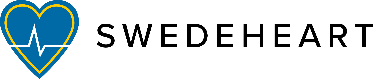 som administreras av Uppsala Clinical Research Center, UCR Datum __________________________________ ------------------------------------------------------------------------------------------------------------------------------------- Begäran skickas till Registerhållare SWEDEHEART Peter Vasko Kardiologkliniken, Universitetssjukhuset, Region Östergötland581 91 LinköpingBekräftelse kommer att skickas till den adress där du är folkbokförd ------------------------------------------------------------------------------------------------------------------------------------ Registerutträde Jag begär utträde ur det nationella kvalitetsregistret SWEDEHEART, som administreras av Uppsala Clinical Research Center UCR enligt nedan Mina personuppgifter Registerutträde Jag begär utträde ur det nationella kvalitetsregistret SWEDEHEART, som administreras av Uppsala Clinical Research Center UCR enligt nedan Mina personuppgifter För- och efternamn Personnummer 